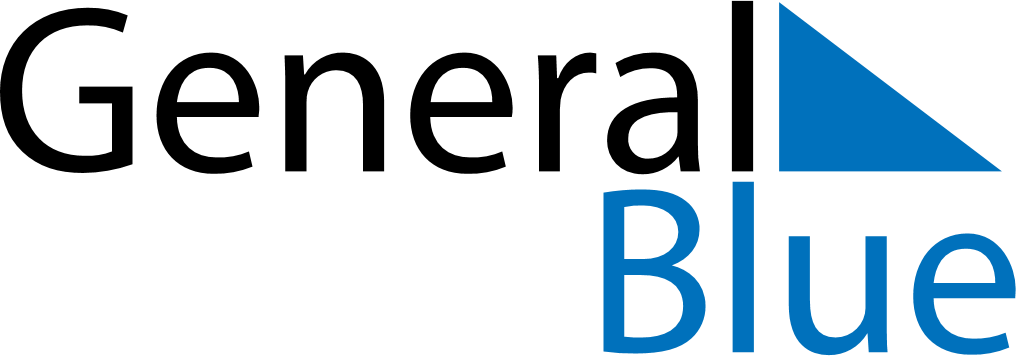 April 2024April 2024April 2024San MarinoSan MarinoSUNMONTUEWEDTHUFRISAT123456Inauguration Ceremony
Easter Monday789101112131415161718192021222324252627282930